Hay que decir primero que todo, que el cine ha evolucionado de una manera sorprendente y que encasillar a una película en un género es una falta de respeto. Cada película es única y por ende no es correcto clasificarla. A sabiendas de esto, podemos, en conceptos muy generales hacer una clasificación, y agrupar ciertas películas en ciertos grupos. Los géneros cinematográficos se dividen en cuatro categorías: por su estilo o tono, por su ambientación o tema, por su formato o producción, por su tipo de audiencia.Por su estilo o tono:Drama- Un conflicto entre los protagonistas, o del protagonista con su entorno o consigo mismo.Comedia- películas de carácter humorístico, o con fines de entretenimiento.Acción- Películas con temas violentos.Aventura- Películas con situaciones donde los personajes se enfrentan al peligro o riesgo.Terror- Películas hechas con la finalidad de asustar al espectador o publico.Ciencia ficción- Presenta acontecimientos o situaciones posibles, por medio de la ciencia y la ficción.Romántico- Películas con temática de amor.Catástrofe- Suceden catástrofes (destrucción) a lo largo de la película.Por su ambientación o tema:HistóricoPoliciacoBélico WesternCiencia ficciónFantasíaZombisArtes marcialesDeportivoPor su formato o producción:Animación 
cine mudoCine 3dCine sonoroSerie B Cine arteCine de cultoPor su tipo de audiencia:Infantil JuvenilFamiliarAdulta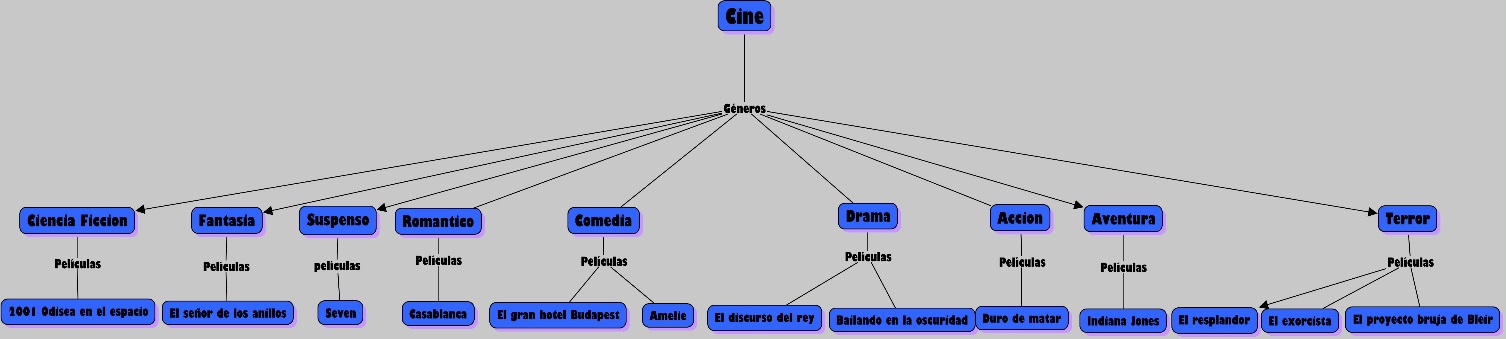 